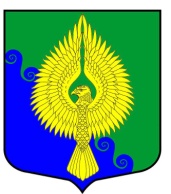 Внутригородское муниципальное образованиегорода федерального значения Санкт-Петербургамуниципальный округ  ЮНТОЛОВОМуниципальный Совет(МС МО МО Юнтолово)6-го созываРЕШЕНИЕПроект 								                                    №  ______О внесении изменений в Положение о конкурсе на замещение вакантной должности муниципальной службы внутригородского муниципального образования Санкт-Петербурга муниципальный округ Юнтолово, утвержденное решением Муниципального Совета внутригородского муниципального образования Санкт-Петербурга муниципальный округ Юнтолово от 12.08.2021 № 19 «Об утверждении Положения «О порядке проведения конкурса на замещение вакантных должностей муниципальной службы органов местного самоуправления МО МО Юнтолово»В целях приведения в соответствие с действующим законодательством РФ и предложением Юридического Комитета Администрации Губернатора Санкт-Петербурга от 08.02.2022                             № 15-21-210/22-0-0, Муниципальный Совет решил:1. Внести в Положение о конкурсе на замещение вакантной должности муниципальной службы внутригородского муниципального образования Санкт-Петербурга муниципальный округ Юнтолово, утвержденное решением Муниципального Совета внутригородского муниципального образования Санкт-Петербурга муниципальный округ Юнтолово от 12.08.2021 № 19
«Об утверждении Положения  «О порядке проведения конкурса на замещение вакантных должностей муниципальной службы органов местного самоуправления МО МО Юнтолово»  (далее – Положение) следующие изменения:1.1. Пункт 2.1. Положения изложить в следующей редакции: «2.1. Право на участие в конкурсе имеют граждане Российской Федерации, достигшие возраста                 18 лет, владеющие государственным языком Российской Федерации и отвечающие квалификационным требованиям для замещения вакантной должности муниципальной службы, установленным в соответствии с  законодательством Российской Федерации о муниципальной службе.»1.2. Подпункт «б» пункта 2.3 Положения изложить в следующей редакции:«б) собственноручно заполненную и подписанную анкету по форме, утвержденной Правительством Российской Федерации, с фотографией (приложение № 3);1.3.Подпункт «з» пункта 2.3 Положения изложить в следующей редакции:«з) иные документы, предусмотренные Федеральными законами, указами Президента Российской Федерации и постановлениями Правительства Российской Федерации.»1.4. пункт 4.2. Положения изложить в следующей редакции: «4.2. Общее число членов конкурсной комиссии в муниципальном образовании устанавливается в количестве 5-ти человек. Состав комиссии на каждый конкурс утверждается распоряжением Главы МО/ распоряжением Местной Администрации МО МО Юнтолово. Состав конкурсной комиссии формируется таким образом, чтобы была исключена возможность возникновения  конфликтов интересов, которые могли бы повлиять на принимаемые конкурсной комиссией решения».2. Решение вступает в силу после его официального опубликования.Глава муниципального образования,исполняющий полномочияпредседателя Муниципального Совета							С.К. Гревцева